H9611P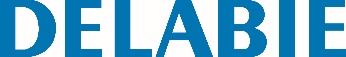 SECURITHERM BIOCLIP thermostatic sink mixerReference: H9611P Specification DescriptionWall-mounted SECURITHERM thermostatic sequential sink mixer with removable BIOCLIP spout. Comes with 2 stainless steel BIOCLIP spouts (ref. 20003) L. 135mm Ø 28mm for complete internal cleaning/descaling. Can be replaced with 10 BIOFIL filter spouts for immediate protection against waterborne infections, or 15 disposable Hostaform® spouts (recyclable) with star shaped flow straightener. Anti-scalding failsafe: hot water shuts off immediately if cold water supply fails.Securitouch thermal insulation prevents burns. No non-return valves on the inlets. Scale-resistant thermostatic sequential cartridge for single control temperature and flow-rate adjustment. Adjustable temperature from cold water to 40°C with maximum temperature limiter set at 40°C. Chemical and thermal shocks can be carried out. Smooth body and spout interiors, with low water volume (reduces niches where bacteria can develop). Flow rate regulated at 7 lpm.No manual contact thanks to Hygiene control lever L. 146mm.Mixer with 150mm centres, supplied with in-line STOP/CHECK connectors ideal for the needs of hospitals.Chrome-plated brass body.10-year warranty.